REQUEST FOR QUOTATION OF GOODS (RFQG)Project Title:	Procurement of Stationary Items for TransPeshawarSource of Funding:         ADB Loan 3543-PAK: Peshawar Sustainable Bus Rapid Transit Corridor Project  Contract Ref:	      TPC/ Procurement/HR & Admin/Stationary Items/ 2018-07Date of this Request:     14 September 2018 (TBC)Deadline for Quotations: at 2pm 23 September, 2018 (TBC) (should be 10 days after the date of request)_______________________________________________________________________To:	M/s xxxxxxxx COMPANY NameDear Sir,The CEO TransPeshawar (Purchaser), hereby issued this RFQG to submit price quotation for the Procurement Stationary Items for TransPeshawar, 2nd Floor Ali Towers (opposite Custom House) University Road, Peshawar.If you, however, have been associated with the firm that prepared the design, and specifications of the contract that is subject of this procurement, you shall be disqualified.To assist you in the preparation of your price quotation we enclose the necessary technical specifications and required quantities and terms and condition. (Annexure 1).You must quote for all the items, as unit rate as well as total price under this request. Price quotations will be evaluated for unit price and all the items together and contract awarded to the firm offering the lowest evaluated total cost of all the items inclusive of taxes.You shall submit one original of the Price Quotation with the Form of Quotation, and clearly marked “Original”. In addition, you shall also submit one copy marked as “COPY”. In case of any discrepancy between the Original and Copy, the original shall prevail. Your quotation in the attached format should be signed, sealed in an envelope and addressed to and delivered to the following address: Purchaser’s Address:		Chief Executive Officer TransPeshawar, 2nd Floor Ali Towers (opposite Custom House) University Road, Peshawar  Telephone: 			+92-91- 5200127				+92-91- 5200128Your quotation in English language, should be accompanied by adequate technical documentation and catalogue(s) and other printed material or pertinent information (in English language) for the proposed supply of Office Stationary Items.The deadline for receipt of your quotation by the Purchaser at the address indicated in Paragraph 4 is: at 2pm 23th September, 2018 (TBC) (should be 10 days after the date of request).You shall submit only one set of quotations for the above items. Your quotation must be typed or written in indelible ink and shall be signed by you or your authorized representative. Without a signature in your Form of Quotation, your quotation will not be considered further.Your quotation(s) should be submitted as per the following instructions and in accordance with the attached form of Contract. The attached Terms and Conditions of Supply is an integral part of the Contract.PRICES:  The prices should be quoted for supply and delivery of items to: Manager HR/ AdminTransPeshawar Office, 2nd Floor Ali Towers (opposite Custom House) University Road,Peshawar  Prices shall be quoted in PKR (Pak Rupees) only and inclusive of all applicable taxes.EVALUATION OF QUOTATIONS: Offers determined to be substantially responsive to the technical specifications will be evaluated by comparison of their prices. An offer is not substantially responsive if it contains material deviations or reservations to the terms, conditions, and specifications in this Request for Quotation, and it will not be considered further. The Purchaser will evaluate and compare only the quotations determined to be substantially responsive. In evaluating the quotations, the Purchaser will adjust for any arithmetical errors as follows:Where there is a discrepancy between amounts in figures and in words, the amount in words will govern;Where there is a discrepancy between the unit rate and the line item total resulting from multiplying the unit rate by the quantity, the unit rate as quoted will govern;If a Supplier refuses to accept the correction, his quotation will be rejected.Further, the Supplier will have to ensure that:  -  The provider/supplier must be in active tax payer list. (for Income Tax and Sales Tax purpose)-  Goods quoted have been in production for at least three years; In addition to the quoted price, the evaluated price shall include sales tax or any other tax or duty as per applicable rules in Pakistan and KP province.AWARD OF PURCHASE ORDER.  The award will be made to the bidder offering the lowest evaluated price and that meets the required standards of technical and financial capabilities. The successful bidder will sign a Contract as per attached form of contract and terms and conditions of supply (Annexure 1). VALIDITY OF THE OFFER: Your quotation(s) should be valid for a period of forty-five (45) days from the deadline for receipt of quotation(s) indicated in Paragraph 5 of this Request for Quotation.A bid security in the form of Pay Order/ Demand Draft in the name of “CEO, TransPeshawar (The Urban Mobility Company) amounting to Rs. 30,000. Payment in the form of cash or Cheque shall not be entertained. Bid security of unsuccessful bidders will be released within 10 days after awarding the contract to successful bidders.  If you withdraw your quotation during the validity period and/or refuse to accept the award of a contract when and if awarded, then you will be excluded from the list of suppliers for the project for two years and your bid security shall be forfeited. The bidder / supplier whose quotation has been accepted will be notified of the award of contract through the Purchase Order.The Purchaser intends to apply for funds from the Asian Development Bank (ADB) for eligible payments under the Purchase Order resulting from this RFQ.Under ADB’s Anticorruption Policy bidders shall observe the highest standard of ethics during the procurement and execution of such contracts. ADB will reject a proposal for award, and will impose sanctions on parties involved, if it determines that the bidder recommended for award or any other party, has engaged in corrupt, fraudulent, collusive, or coercive practices in competing for, or in executing, the Contract. At the time of submission of your quotation, you should not be in ADB’s sanctions list.In case you seek any clarification regarding the specifications, terms and conditions of the supply, please contact the undersigned through mail up till 23th September, 2018 (one day before the deadline for submission of Quotations).The Purchaser reserves the right to accept or reject any or all quotations subject to relevant provisions of ADB Procurement Guidelines.Sincerely,Chief Executive OfficerTransPeshawar Office, 2nd Floor Ali Towers (opposite Custom House) University Road,Peshawar  FORM OF QUOTATION(to be filled by Supplier using his covering letter head of the company / supplier)To:Chief Executive OfficerTransPeshawar, 2nd Floor Ali Towers (opposite Custom House) University Road, Peshawar  We offer to execute the TPC/ Procurement/HR & Admin/Stationary Items/ 2018-07 in accordance with the Conditions of Contract accompanying this Quotation for the Contract Price of _________________________ (amount in words and numbers) Pak Rupees.  We propose to complete the delivery described in the Contract within the following Delivery Time from the Date of Signing of the Contract. Prices and Schedules for SupplyThis Quotation and your written acceptance will constitute a binding Contract between us.  We understand that you are not bound to accept the lowest or any Quotation you receive.We hereby confirm that this Quotation complies with the Validity of the Offer and Warranty conditions imposed by the Request for Quotation document and the Terms and Conditions of Supply, respectively. We have not been associated with the firm that prepared the design and specifications of the contract that is subject of this request for quotation. We are not in the ADB sanctions list. (Supplier to complete below)Authorized Signature:Name and Title of Signatory:Name of Supplier:Address:Telephone No. FORM OF CONTRACTTHIS AGREEMENT Number TPC/ Procurement/HR & Admin/Stationary Items/ 2018-07 made on------ day of -----------, 2018, between CEO TransPeshawar, 2nd Floor Ali Towers (opposite Custom House) University Road, Peshawar (hereinafter called “the Purchaser”) on the one part and ____________________________ (Company Name) _____ (hereinafter called “the Supplier”) on the other part.WHEREAS the Purchaser has requested for quotation to be supplied by Supplier, viz. Contract Procurement of Stationary Items for TransPeshawar (hereinafter called “Contract”) and has accepted the Quotation by the Supplier for the supply of goods under Contract at the sum of PKR. …………. hereinafter called “the Contract Price”NOW THIS AGREEMENT witnesseth AS FOLLOWS: The following documents shall be deemed to form and be read and construed as part of this agreement, viz:Request for Quotation; Terms and Conditions of Supply, Technical Specification;Addendum (if applicable); Taking into account payments to be made by the Purchaser to the Supplier as hereinafter mentioned, the Supplier hereby concludes an Agreement with the Purchaser to execute and complete the procurement and supply of Procurement of Stationary Items for TransPeshawar under the Contract and remedy any defects therein in conformity with the provisions of the Contract.The Purchaser hereby covenants to pay, in consideration of the acceptance of Contract, supply and delivery of the Procurement of Stationary Items for TransPeshawar and remedying of defects therein, the Contract Price in accordance with Payment Conditions prescribed by the Contract.IN WITNESS whereof the parties hereto have executed the Contract under the laws of Islamic Republic of Pakistan on the date indicated above.Annexure-1TERMS AND CONDITIONS OF SUPPLYProject Name:		Loan: 3543-PAK: Peshawar Sustainable Bus Rapid Transit CorridorPurchaser:	CEO TransPeshawar, 2nd Floor Ali Towers (opposite Custom House) University Road, Peshawar  Consignee:	Mr. Fayyaz Ahmad Khan, CEO TransPeshawar, 2nd Floor Ali Towers (opposite Custom House) University Road, Peshawar   1.	Schedules for Supply2.	Fixed Price:  The price quoted by the Supplier shall remain firm and fixed and not subject to any adjustment during contract performance.3.	Delivery Schedule: The delivery should be completed as per above schedule.4.		Delivery of Goods: Supply of goods or any damages shall be on the part of suppliers. 5.  	Applicable Law: The Contract shall be interpreted in accordance with the laws of the Islamic Republic of Pakistan.6.  		Resolution of Disputes: The Purchaser and the Supplier shall make every effort to resolve amicably by direct informal negotiation any disagreement or dispute between them under or in connection with the Contract. In case of a dispute between the Purchaser and the Supplier, the dispute shall be settled in accordance with the provisions of the Arbitration Act of Pakistan.7.	Payment: 90% of the due payment shall be made to the supplier on delivery of the goods to the mentioned place within desired time mentioned in the document. Outstanding 10% of the payment shall be released upon the complete inspection of the supplied goods. Acceptance of the supplied goods shall not take more than Thirty days (30) from receipt of delivery of goods.8. 	Tax Deduction: All applicable taxes will be deducted as per Federal/ Provincial Government Law.9.	Packaging and Marking Instructions: The Supplier shall provide standard packing of the Goods as required preventing their damage or deterioration during transit to their final destination. 10. 	Defects: All defects will be corrected by the Supplier without any cost to the Purchaser within Ten (10) days from the date of notice by Purchaser. The name and address of service facility where the defects are to be corrected by the supplier within the warranty period are:       	Address (to be filled by Supplier):				xxxxxxxxxxxxxxxxxxxxxxxxxxxxxxxxxxxxxxxxxxxxx 11. 	Force Majeure:  The supplier shall not be liable for penalties or termination for default if and to the extent that its delay in performance or other failure to perform its obligations under the Contract is the result of an event of Force Majeure.For purposes of this clause, “Force Majeure” means an events beyond the control of the Supplier and not involving the Supplier’s fault or negligence and not foreseeable. Such events may include, but not restricted to, act of Purchaser in its sovereign capacity, wars or revolutions, fires, floods, epidemics, quarantine restrictions, and freight embargoes. If a Force Majeure situation arises, the Supplier shall promptly notify the Purchaser in writing of such condition and the cause thereof. Unless otherwise directed by the Purchaser in writing, the Supplier shall continue to perform its obligations under the Contract as far as is reasonably practical, and shall seek all reasonable alternative means for performance not prevented by Force Majeure event.11.Required Technical Specifications:Supplier confirms compliance with aforementioned specificationsNote: In case of deviations, the supplier shall list all such deviations.12.	Failure to Perform: The Purchaser may cancel the Agreement if the Supplier fails to deliver the Stationary Items, in accordance with the above terms and conditions, in spite of a 14-day notice given by the Purchaser, without incurring any liability to the Supplier.	NAME OF SUPPLIER: M/s xxxxxxxxxxxxxxxxxxxxx (Company Name)	Authorized Signature: ________________________________________	Date: ___________________ Item No.Descriptionof Office IT / Computer EquipmentQuantities(A)Unit Price inclusive of all taxes (PKR)(B)Total Price(PKR)(A x B)Delivery Schedule(Duration)Required Arrival Date of Goods1Marker White Board (Multi Colour)  315 days (maximum)Within 15 Days after signing the ContractAt2nd Floor, Ali tower, university road, Peshawar2Permanent Marker (Black)115 days (maximum)Within 15 Days after signing the ContractAt2nd Floor, Ali tower, university road, Peshawar4Ball Points (Blue) 1.0 mm Tip3015 days (maximum)Within 15 Days after signing the ContractAt2nd Floor, Ali tower, university road, Peshawar5Ball Points (Black) 1.0 mm Tip515 days (maximum)Within 15 Days after signing the ContractAt2nd Floor, Ali tower, university road, Peshawar6Ball Points (Blue) UB-157215 days (maximum)Within 15 Days after signing the ContractAt2nd Floor, Ali tower, university road, Peshawar7Ball Points (Green) UB-157215 days (maximum)Within 15 Days after signing the ContractAt2nd Floor, Ali tower, university road, Peshawar8Ball Points (Red) UB-15719Led Pencils2010Mechanical Pencils 2011Mechanical Pencils (Heads 0.5 2B)2012Correction Pens- Metal Tip 313Highlighter (Multi Colour) 1014Erasers AL 3015015Sharpeners 15016Dusters for White Board 3017Scale/ Ruler  6018Triangular Ruler (30 cm)  AS-30 1019Pen Holders (imported)2520Envelops A4 size  (White)1021Envelops Card size  (White)1022Envelops XL Size  (With internal net cloth)523Envelops Small Size  (White) 4x9/ Letter 1024Paper A4, 80 gm   26025Paper A3, 80 gm   1226Paper Legal, 80 gm  1227Cells Battery AAA528Drafting Pad A5 (Ring )10029Drafting Pad Medium (Ring )10030Drafting Pad Small (Ring )10031Binder Clips 25mm 2032Binder Clips 19mm 2033Binder Clips 41mm 2033Binder Clips 51mm 2034Stationary Set (4 in 1)2535Post-it-pad 2x3536Post-it-pad 3x3537Post-it-pad 3x4538Post-it-pad 76x19 mm (4 colours)539 Staple Machine 24/63040 Staple Pins 24/616041 Stapler Pins Remover 3042 Staple Machine (Heavy Duty)243 Staple Pins 23/17 1044 Scotch Tap (1 inch) Transparent  4045 Scotch Tap (3 inch) Transparent  1046 Scotch Tap Holder/ Dispenser 3047Packing Tap (3 Inches) Brown1548 Calculator 2049 Scientific Calculator 1050 Box Files (Multi Colours)25051 Ring Binder 10052 Ring Binder  (Plastic)30053 File Cover (Blue Colour)30054 Management File (A4 Size) 2055A4 White wholes sheet Protectors 656 Separators 10057 Document Try (3 Step)2058 Punch Machine 2059 Punch Machine (Heavy Duty) 260 Name Card Holder1061 Glue Stick 20 gm 3062 Paper Clips 33mm (Coloured)6063 Push Pins (Coloured)6064 Scissors 132 mm 565 Lighted Magnifier (3 in 1)566Paper Shredder Machine167Ring Binder1Grand TotalGrand TotalGrand TotalGrand Total--------------------------------PKR--------------------------------PKR--------------------------------PKRSignature and seal of the Purchaser:FOR AND BEHALF OF_______________________Name of Authorized RepresentativeSignature and seal of the Supplier:FOR AND BEHALF OF____________________________Name of Authorized Representative	Item No.Descriptionof Stationary ItemsQuantitiesDelivery Schedule(Duration)15 daysLocationRequired Arrival Date of Goods1Marker White Board (Multi Colour)  315 days (maximum)2nd Floor, Ali tower, university road, PeshawarWithin 15 Daysafter signing the Contract2Permanent Marker (Black)115 days (maximum)2nd Floor, Ali tower, university road, PeshawarWithin 15 Daysafter signing the Contract4Ball Points (Blue) 1.0 mm Tip3015 days (maximum)2nd Floor, Ali tower, university road, PeshawarWithin 15 Daysafter signing the Contract5Ball Points (Black) 1.0 mm Tip515 days (maximum)2nd Floor, Ali tower, university road, PeshawarWithin 15 Daysafter signing the Contract6Ball Points (Blue) UB-157215 days (maximum)2nd Floor, Ali tower, university road, PeshawarWithin 15 Daysafter signing the Contract7Ball Points (Green) UB-157215 days (maximum)2nd Floor, Ali tower, university road, PeshawarWithin 15 Daysafter signing the Contract8Ball Points (Red) UB-15719Led Pencils2010Mechanical Pencils 2011Mechanical Pencils (Heads 0.5 2B)2012Correction Pens- Metal Tip 313Highlighter (Multi Colour) 1014Erasers AL 3015015Sharpeners 15016Dusters for White Board 3017Scale/ Ruler  6018Triangular Ruler (30 cm)  AS-30 1019Pen Holders (imported)2520Envelops A4 size  (White)1021Envelops Card size  (White)1022Envelops XL Size  (With internal net cloth)523Envelops Small Size  (White) 4x9/ Letter 1024Paper A4, 80 gm   26025Paper A3, 80 gm   1226Paper Legal, 80 gm  1227Cells Battery AAA528Drafting Pad A5 (Ring )10029Drafting Pad Medium (Ring )10030Drafting Pad Small (Ring )10031Binder Clips 25mm 2032Binder Clips 19mm 2033Binder Clips 41mm 2033Binder Clips 51mm 2034Stationary Set (4 in 1)2535Post-it-pad 2x3536Post-it-pad 3x3537Post-it-pad 3x4538Post-it-pad 76x19 mm (4 colours)539 Staple Machine 24/63040 Staple Pins 24/616041 Stapler Pins Remover 3042 Staple Machine (Heavy Duty)243 Staple Pins 23/17 1044 Scotch Tap (1 inch) Transparent  4045 Scotch Tap (3 inch) Transparent  1046 Scotch Tap Holder/ Dispenser 3047Packing Tap (3 Inches) Brown1548 Calculator 2049 Scientific Calculator 1050 Box Files (Multi Colours)25051 Ring Binder 10052 Ring Binder  (Plastic)30053 File Cover (Blue Colour)30054 Management File (A4 Size) 2055A4 White wholes sheet Protectors 656 Separators 10057 Document Try (3 Step)2058 Punch Machine 2059 Punch Machine (Heavy Duty) 260 Name Card Holder1061 Glue Stick 20 gm 3062 Paper Clips 33mm (Coloured)6063 Push Pins (Coloured)6064 Scissors 132 mm 565 Lighted Magnifier (3 in 1)566Paper Shredder Machine167Ring Binder 1Item No.ItemsSpecification UnitQuantity1Marker White Board (Multi Color)  Mercury/ Dollar or        Equivalent Packet of 1232Permanent Marker (Black)Mercury/ Dollar or Equivalent Packet of 1214Ball Points (Blue) 1.0 mm TipDollar Clipper or Equivalent Packet of 12305Ball Points (Black) 1.0 mm TipDollar Clipper or EquivalentPacket of 1256Ball Points (Blue) UB-157Uni-Ball (eye) fine or Equivalent Packet of 1227Ball Points (Green) UB-157Uni-Ball (eye) fine or Equivalent Packet of 1228Ball Points (Red) UB-157Uni-Ball (eye) fine or Equivalent Packet of 1219Led PencilsDeli/ Dux or Equivalent Packet of 122010Mechanical Pencils Pilot Progrex 05 or Equivalent Pieces2011Mechanical Pencils (Heads 0.5 2B)Deli or EquivalentHolder of 20 heads2012Correction Pens- Metal Tip Picasso or EquivalentPacket of 12313Highlighter (Multi Colour) Mercury or EquivalentPacket of 61014Erasers AL 30Pelikan or EquivalentPiece15015Sharpeners Dux or EquivalentPiece15016Dusters for White Board Fine Quality Piece3017Scale/ Ruler  Stainless Steel Pieces6018Triangular Ruler (30 cm)  AS-30 Alberto or EquivalentSet of 21019Pen Holders (imported)Cup or Steel Piece2520Envelops A4 size  (White)Imported Packet of 1001021Envelops Card size  (White)Imported Packet of 1001022Envelops XL Size  (With internal net cloth)LocalPacket of 100523Envelops Small Size  (White) 4x9/ Letter Imported Packet of 1001024Paper A4, 80 gm   Double A, Paper One or EquivalentReam26025Paper A3, 80 gm   Double A, Paper One or EquivalentReam1226Paper Legal, 80 gm  Double A, Paper One or EquivalentReam1227Cells Battery AAAEnergizer or Equivalent Box of 24528Drafting Pad A5 (Ring )Fine Quality  Piece10029Drafting Pad Medium (Ring )Fine Quality  Piece10030Drafting Pad Small (Ring )Fine Quality  Piece10031Binder Clips 25mm Diamond or Equivalent Box2032Binder Clips 19mm Diamond or Equivalent Box2033Binder Clips 41mm Diamond or Equivalent Box2033Binder Clips 51mm Diamond or Equivalent Box2034Stationary Set (4 in 1))M&G or Equivalent2535Post-it-pad 2x33M or Equivalent Box536Post-it-pad 3x33M or Equivalent Box537Post-it-pad 3x43M or Equivalent Box538Post-it-pad 76x19 mm (4 colors)3M or Equivalent Box539 Staple Machine 24/6Deli No. 0328 or EquivalentPiece3040 Staple Pins 24/6Dollar or EquivalentPacket of 100016041 Stapler Pins Remover Fine Quality Piece3042 Staple Machine (Heavy Duty)Deli No. 0326 or EquivalentPiece243 Staple Pins 23/17 Dollar or Equivalent (17mm)Packet of 10001044 Scotch Tap (1 inch) Transparent  Fine Quality Piece4045 Scotch Tap (3 inch) Transparent  Fine Quality Piece1046 Scotch Tap Holder/ Dispenser Fine QualityPiece3047Packing Tap (3 Inches) BrownOlympia or Equivalent Piece1548 Calculator  Citizen CT-512 or Equivalent Piece2049 Scientific Calculator  Casio, fx 991 Ms or EquivalentPiece1050 Box Files (Multi Colours)QB No: 556 or Equivalent Piece25051 Ring Binder  Alfalah  926 or Equivalent Piece10052 Ring Binder  (Plastic)Fine QualityPiece30053 File Cover (Blue Colour) VIP or EquivalentPiece 30054 Management File (A4 Size) Chanyi-320 or EquivalentPacket of 122055A4 White wholes sheet Protectors PP Clear Pockets or Equivalent Packet of 100656 Separators Fine quality Packet of 1010057 Document Try (3 Step)Fine Quality Piece 2058 Punch Machine Deli No 0137 or Equivalent Piece 2059 Punch Machine (Heavy Duty) Deli or Equivalent Piece 260 Name Card HolderDeli or Equivalent Piece 1061 Glue Stick 20 gm UHU or Equivalent Piece3062 Paper Clips 33mm (Coloured)Fine Quality Small Box 6063 Push Pins (Coloured)Fine Quality Small Box6064 Scissors 132 mm Deli or Equivalent Box of 12 565 Lighted Magnifier (3 in 1)Fine Quality Piece 566 Paper Shredder MachineDeli-9927 or EquivalentPiece167Ring Binder Fine Quality Piece 1 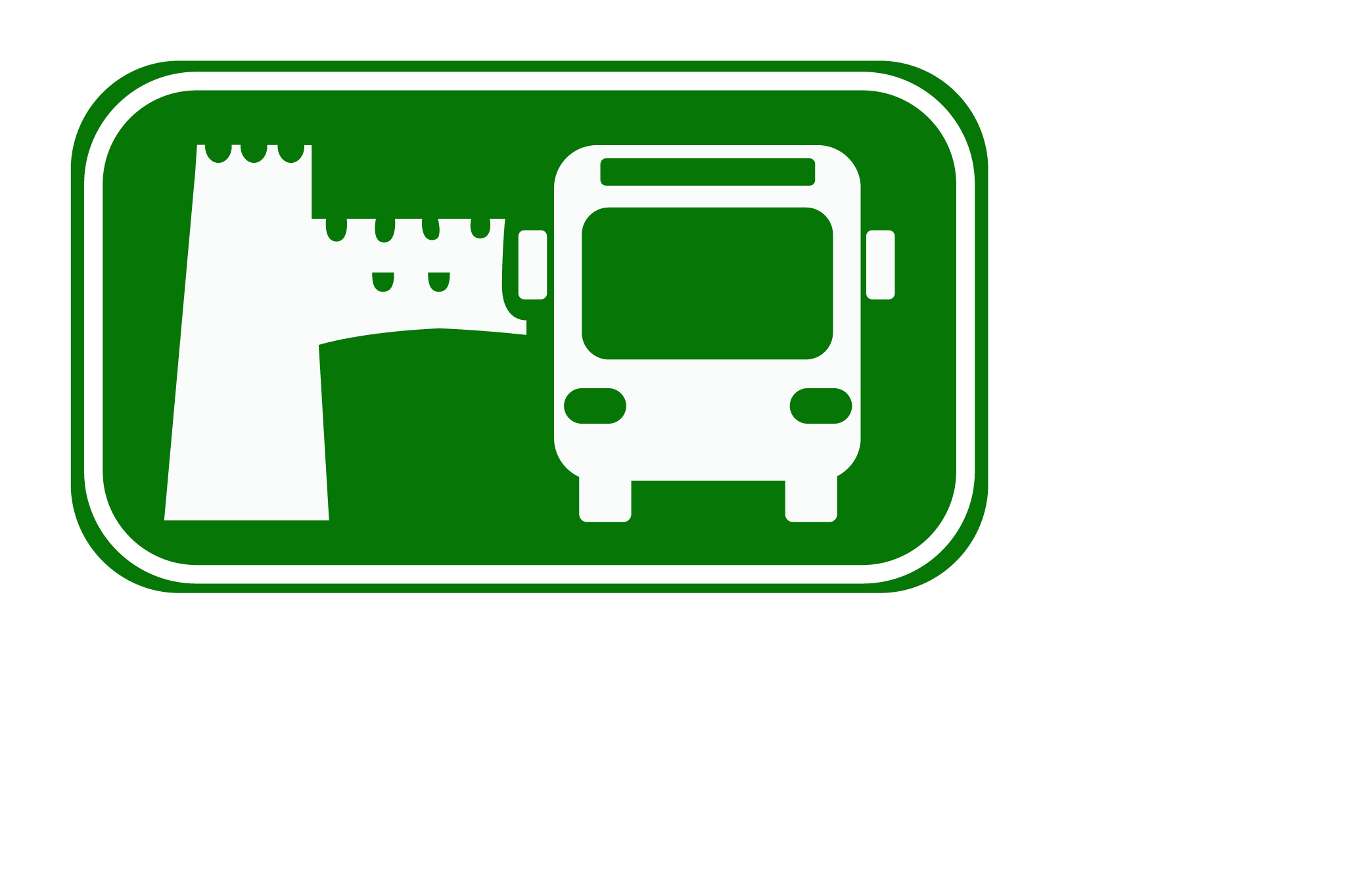 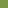 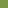 